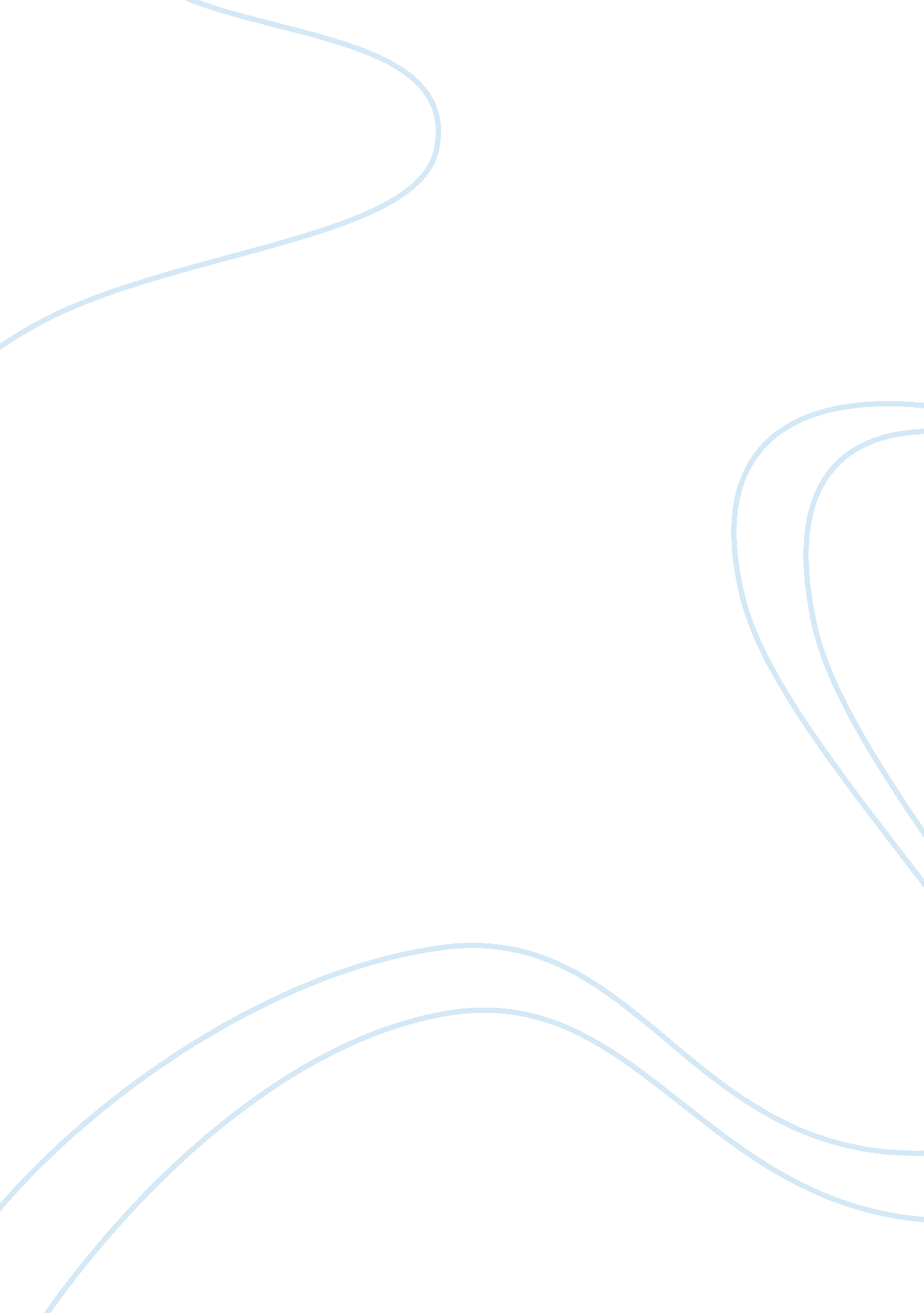 Speak like a chemist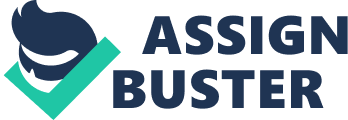 Speak Like a Chemist al Affiliations The effects of air pollution in Los Angeles are observed in terms of reduced visibility, a lot of damage to crops, irritation which causes watery eyes and bad smell. The implication of this is that when pollutants, which are foreign substances, are released into the atmosphere. Such substances may include the smoke which is very rampant in Los Angeles, obviously because of the many motor vehicles being used in the city. Huge clouds of smoke contain particles of carbon which is black in color, resembling soot produced by local and traditional cooking apparatus. these huge clouds of smoke from exhausts of motor vehicles are responsible for dark atmospheres in Los Angeles and are the one that makes it very difficult for people to see even some times making it impossible to see objects as near as twenty meters away (Becerra et al., 2013). 

The same smoke causes damage to crops in that the fine carbon particles finally rest or settle on the leaves of the plants within the locality and cover tiny pores on the leaves referred to as stomata. These tiny pores are very essential for the plants and help the plants to lose excessive water while at the same time helping the plant to access direct sunlight which enables the plants to make their own food through photosynthesis. Once these pores are blocked, it becomes difficult for the plants to lose excess water and at the same time makes it difficult for the plant to make its own food, hence the plants finally die. 